Na faktuře uvádějte vždy číslo této objednávky:  FKSP 19/2022Dodavatel						ObjednatelTermín dodání:Správce rozpočtu			Vystavil					ředitel PDSSRazítko					Datum vystavení: 4. 11. 2022Dodávka bude realizována ve věcném plnění, lhůtě, kvalitě  a  ceně  uvedené  na  objednávce.Objednatel proplatí   fakturu  do  14   kalendářních  dnů  od  data  doručení.Smluvní pokuta z prodlení úhrady faktury činí 0,1% z dlužné částky za každý započatý den prodlení.Smluvní pokuta za nedodržení  termínu  dodání činí  0,1% z částky za každý započatý den prodlení.Objednatel  má  právo  uplatněné  smluvní  pokuty  odečíst  dodavateli  z  faktury.Potvrzení objednávky:Datum a podpis: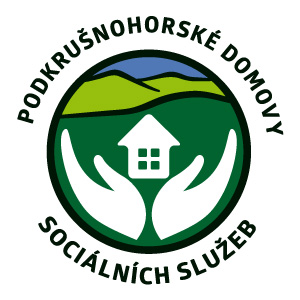 Podkrušnohorské domovy sociálních služebDubí - Teplice, příspěvková organizacePodkrušnohorské domovy sociálních služebDubí - Teplice, příspěvková organizacePodkrušnohorské domovy sociálních služebDubí - Teplice, příspěvková organizaceNa Výšině 494, 417 01 DubíNa Výšině 494, 417 01 DubíNa Výšině 494, 417 01 DubíTel. 417 571 102IČO 63787849pdss@pdss.czNázev:KNIHY DOBROVSKÝ s. r. o.Název:Podkrušnohorské domovy sociálních služeb Dubí-Teplice, příspěvková organizaceAdresa:Antala Staška 511/40Adresa:Na Výšině 494Město:140 00 Praha 4Město:417 01 Dubí Vyřizuje:Vyřizuje:Telefon:Telefon:E-mail:info@knihydobrovsky.czE-mail:administrace@pdss.czIČ: 07287356DIČ: CZ07287356IČ: 63787849DIČ: Specifikace CenaObjednáváme u Vás 490 ks poukázek á 500,- Kč na nákup knih v kamenných prodejnách Knihy Dobrovský pro naše zaměstnance.245.000,- KčCENA CELKEM	 245.000,- Kč